Alle gültigen Rubriken auf Acontrol-Homepage im «Excel-Dateien der Kontrollrubriken 20xx» Rubriken die NICHT geliefert werden müssen, ausser sie haben Mangel sind in «Weisungen AS_20xx» Kapitel 2.3 Kontrollinhalt ersichtlichAlle gültigen Rubriken auf Acontrol-Homepage im «Excel-Dateien der Kontrollrubriken 20xx» Für Anzahl Tab «Übersichtstabellen Stufe Kontrollen» für vollständige oder alte Rubriken Tab «Übersichtstabellen Stufe Rubrik» in Plausi 1Für Minusbeträge Report Plausi 3 aus Ordner Fachliche PrüfungDie drei bis fünf Betriebe mit den höchsten Kürzungen prüfen. Im AGIS-System unter «Direktzahlungen auf Ganzjahresbetrieb» Feld «B-KUERZUNGEN_DZ» übertragen und vergleichen (KT_ID_B immer XX1234/56/789). AGIS zeigt die Kürzungen des Vorjahres, wohingegen Acontrol die Kürzungen einer Kontrolle anzeigt.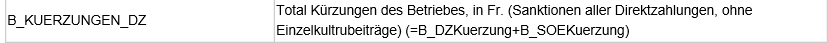 Prüfprotokoll für die landwirtschaftlichen Kontrolldaten in Acontrol Prüfprotokoll für die landwirtschaftlichen Kontrolldaten in Acontrol Geprüfter Kanton: Geprüfter Zeitraum/Jahr: Datum der Datenprüfung: Prüfperson: PrüfbereichPrüffrageToolNicht plausibel wennErgebnis & BemerkungenImportWann wurden die Daten das letzte Mal importiert?Systemaufträge in Acontrolder letzte Import vor dem Abschluss des Kontrolljahrs liegt (nicht für Prüfung laufender Datenlieferung unter dem Jahr).ImportWurden die Daten fehlerfrei geliefert?Systemaufträge in Acontrolunerklärbare Fehler-meldungen vorkommen.LieferfristenWurden regelmässig Daten importiert?Wurden die Fristen gemäss Art. 8 ISLV eingehalten?Systemaufträge in Acontroldas letzte Importdatum länger als 1 Monat zurückliegt und die Daten unregelmässig importiert wurden.PrüfbereichPrüffrageToolNicht plausibel wennErgebnis & BemerkungenKontrolldatumIst das Kontroll-datum plausibel?Report Plausibilisierung 1 in Astat & AcontrolKontrollen mit einem Kontrolldatum ab dem folgenden Jahr oder vor dem Jahr 2000 vorhanden sind.Datensätze ab Status „Ergebnisse abgeschlossen“ mit Kontrolldatum im folgenden Jahr liegen.KontrollstatusWurden die geforderten Status geliefert?„Ergebnisse freigegeben“, „Entscheide freigegeben“, Achtung: bei Plausibilisierungen unter dem Jahr sind andere Status möglichReport Plausibilisierung 1 in AstatDie meisten Kontrollen müssen den Status «Entscheide freige-geben» oder «Rekurs» habenPrüfbereichPrüffrageToolNicht plausibel wennErgebnis & BemerkungenKontrollartWurden angemeldete und unangemeldete Kontrollen geliefert?Report Plausibilisierung 1 in Astatnur angemeldete oder nur unangemeldete Kontrollen geliefert wurden.KontrollartWurden mind. 40 Prozent der Tierwohlkontrollen als unangemeldet geliefert?Report Plausibilisierung 1 in Astatweniger als 40% der Tierwohlkontrollen als unangemeldet geliefert wurden.KontrollgrundWurden alle direktzahlungsrelevanten Kontrollgründe geliefert?Report Plausibilisierung 1 in AstatImmer der gleiche Kontrollgrund in allen Kontrollen liefert wurde.keine Kontrolle mit dem Kontrollgrund Nachkontrolle geliefert wurde. keine risikobasierten Kontrollen, d.h.  mit den Kontrollgründen Änderung, Bereiche mit höheren Risiken, Verdacht und Laboranalysen, geliefert wurden.viele Kontrollen mit dem Kontrollgrund Andere geliefert wurden.die Anzahl risiko-basierter Kontrollen zu hoch erscheint.KontrollergebnisIst die Gesamtanzahl der Grundkontrollen plausibel?Report Plausibilisierung 1 in Astat & AGIS Betriebsdatenweniger als 10% der Ganzjahresbetriebe. kontrolliert wurdenweniger als 10% der Sömmerungsbetriebe kontrolliert wurden; nur bei Kantonen mit >20 SömmerungsbetriebePrüfbereichPrüffrageToolNicht plausibel wennErgebnis & BemerkungenErgebnis & BemerkungenErgebnis & BemerkungenErgebnis & BemerkungenKontrollrubrikenSind zu allen landwirtschaftlichen Kontrollrubriken Kontrollen vorhanden? Report Plausibilisierung 1 in Astat & AGIS Betriebsdatenlandwirtschaftliche Rubriken fehlen (04 – 15).KontrollrubrikenIst die Anzahl der Kontrollen in einem Direktzahlungsprogramm plausibel? Report Plausibilisierung 1 in Astat & AGIS Betriebsdatenweniger als 10% der angemeldeten Betriebe in einem Direktzahlungsprogramm kontrolliert wurden(jeder Betrieb muss min. 1 mal alle 4 Jahre kontrolliert werden).BereichAnz. BetriebeAnz. Kontrollen%KontrollrubrikenIst die Anzahl der Kontrollen in einem Direktzahlungsprogramm plausibel? Report Plausibilisierung 1 in Astat & AGIS Betriebsdatenweniger als 10% der angemeldeten Betriebe in einem Direktzahlungsprogramm kontrolliert wurden(jeder Betrieb muss min. 1 mal alle 4 Jahre kontrolliert werden).07 Ökologischer LeistungsnachweisKontrollrubrikenIst die Anzahl der Kontrollen in einem Direktzahlungsprogramm plausibel? Report Plausibilisierung 1 in Astat & AGIS Betriebsdatenweniger als 10% der angemeldeten Betriebe in einem Direktzahlungsprogramm kontrolliert wurden(jeder Betrieb muss min. 1 mal alle 4 Jahre kontrolliert werden).08 Biodiversitätsförderflächen QIKontrollrubrikenIst die Anzahl der Kontrollen in einem Direktzahlungsprogramm plausibel? Report Plausibilisierung 1 in Astat & AGIS Betriebsdatenweniger als 10% der angemeldeten Betriebe in einem Direktzahlungsprogramm kontrolliert wurden(jeder Betrieb muss min. 1 mal alle 4 Jahre kontrolliert werden).08 Biodiversitätsförderflächen QIIKontroll-bereicheIst die Anzahl der Kontrollen in einem Direktzahlungsprogramm plausibel? Report Plausibilisierung 1 in Astat & AGIS Betriebsdatenweniger als 10% der angemeldeten Betriebe in einem Direktzahlungsprogramm kontrolliert wurden(jeder Betrieb muss min. 1 mal alle 4 Jahre kontrolliert werden).09 Biologische LandwirtschaftKontroll-bereicheIst die Anzahl der Kontrollen in einem Direktzahlungsprogramm plausibel? Report Plausibilisierung 1 in Astat & AGIS Betriebsdatenweniger als 10% der angemeldeten Betriebe in einem Direktzahlungsprogramm kontrolliert wurden(jeder Betrieb muss min. 1 mal alle 4 Jahre kontrolliert werden).10 Extensive ProduktionKontroll-bereicheIst die Anzahl der Kontrollen in einem Direktzahlungsprogramm plausibel? Report Plausibilisierung 1 in Astat & AGIS Betriebsdatenweniger als 10% der angemeldeten Betriebe in einem Direktzahlungsprogramm kontrolliert wurden(jeder Betrieb muss min. 1 mal alle 4 Jahre kontrolliert werden).11 Graslandbasierte Milch- und FleischproduktionKontroll-bereicheIst die Anzahl der Kontrollen in einem Direktzahlungsprogramm plausibel? Report Plausibilisierung 1 in Astat & AGIS Betriebsdatenweniger als 10% der angemeldeten Betriebe in einem Direktzahlungsprogramm kontrolliert wurden(jeder Betrieb muss min. 1 mal alle 4 Jahre kontrolliert werden).12 Tierwohl (BTS & RAUS)Kontroll-bereicheIst die Anzahl der Kontrollen in einem Direktzahlungsprogramm plausibel? Report Plausibilisierung 1 in Astat & AGIS Betriebsdatenweniger als 10% der angemeldeten Betriebe in einem Direktzahlungsprogramm kontrolliert wurden(jeder Betrieb muss min. 1 mal alle 4 Jahre kontrolliert werden).13 RessourceneffizienzRubrikennameRubrikennummerFalsche RubrikenErgebnis & BemerkungenErgebnis & BemerkungenErgebnis & BemerkungenErgebnis & BemerkungenErgebnis & BemerkungenErgebnis & BemerkungenRubrikennameRubrikennummerFalsche RubrikenAnz. Kontr. im VorjahrAnzahl KontrollenAnzahl Mangel% MangelMit KürzungHygiene pflanzliche Primärproduktion01.01Umwelt / Allgemeine Beitragsvoraussetzungen / Strukturdaten (Mangelerfassungspunkte)04.1 - 06.04Ökologischer Leistungsnachweis07.01 - 07.11Biodiversitätsförder-flächen Qualität I08.01 -08.16Biodiversitätsförder-flächen Qualität II (Achtung Mangelerfassungspunkte)08.17 - 08.29Biologische Landwirtschaft09.01 - 09.11Extensive Produktion10.01Graslandbasierte Milch- und Fleischproduktion11.01Tierwohl12.01 - 12.10Ressourceneffizienz 13.02 - 13.09Sömmerung14.01 - 14.06PrüfbereichPrüffrageToolNicht plausibel wennErgebnis & BemerkungenKontrollergebnisseWurden Kontrollen mit Mangel geliefert?Report Plausibilisierung 1 in AstatInsgesamt nur Kontrollen mit Mangel / ohne Mangel vorhanden (Ausnahmen: Mangel-erfassungspunkte)Beschreibung MangelIst die Beschreibung des Mangels (von Acontrol vordefinierter Text) auf Stufe Kontrollpunkt vorhanden? Report Plausibilisierung 1 & AcontrolBeschreibung Mangel fehlt ganz, wenn nur Status 0 existiert. (Es brauchen nicht alle Rubriken eine Mangelbeschreibung.)Umfang MangelWerden Kontrollen mit Umfang Mangel geliefert?Report Plausibilisierung 1: Tabelle «Auswertung Rubrik» und Tabelle «Übersichtstabellen Stufe Kontrolle»Über alle Kontrollen der Umfang Mangel fehlt ganz, wenn nur Status 0 existiert.MangelWerden alle Mängel auf Stufe Kontrollpunkt geliefert?Report Plausibilisierung 1: Tabelle «Auswertung Rubrik» und Tabelle «Übersichtstabellen Stufe Kontrolle»Mängel nur auf Stufe Rubrik vorhanden sind – MUSS 0 sein!WiederholungGibt es bei den Kürzungen Angaben zu Wiederholungen?[0] = keine Wieder-holung, [1] = erste Wieder-holung, [2] = zweite oder mehrfache WiederholungReport Plausibilisierung 1: Tabelle «Auswertung Rubrik» und Tabelle «Übersichtstabellen Stufe Kontrolle»Über alle Kontrollen Wiederholungen (1 und 2) fehlenNicht kontrolliert (NK)Gibt es Kontrollen, bei welchen einzelne Kontrollpunkte, Punktegruppen oder Rubriken als NK (nicht kontrolliert) geliefert wurden?Report Plausibilisierung 1: Tabelle «Auswertung Rubrik» und Tabelle «Übersichtstabellen Stufe Kontrolle»Über alle Kontrollen NK/NZ fehlt (eine Anzahl 0 ist)Nicht zutreffend (NZ) Gibt es Kontrollen, bei welchen einzelne Kontrollpunkte, Punktegruppen oder Rubriken als NZ (nicht zutreffend) geliefert wurden?Report Plausibilisierung 1: Tabelle «Auswertung Rubrik» und Tabelle «Übersichtstabellen Stufe Kontrolle»Über alle Kontrollen NK/NZ fehlt (eine Anzahl 0 ist)PrüfbereichPrüffrageToolNicht plausibel wennErgebnis & BemerkungenKürzung in CHF bzw. in PunktenAuf Stufe Kontrollpunkt vorhanden?Report Plausibilisierung 1 in Astat «Auswertung Rubrik»Kürzung auf Stufe Rubrik vorhanden ist Kürzung in CHF bzw. in PunktenKeine unmöglichen Ausreisser?Report Plausibilisierung 3 in Astat «Übersichtstabellen Stufe Rubrik» Bei den Kürzungen Minusbeträge oder sehr kleine Beträge geliefert werdenPrüfbereichPrüffrageToolNicht plausibel wennErgebnis & BemerkungenErgebnis & BemerkungenErgebnis & BemerkungenVergleich mit AGIS DatenIst sowohl in Acontrol (BI) als auch in AGIS eine Kürzung vorhanden, wenn das Kontrolldatum vor dem 1. September des Beitragsjahres ist?Wenn Kürzung in CHF, handelt es sich um denselben Betrag?Report Plausibilisierung 3 in Astat & AGISBetrag fehlt oder unterschiedliche Beträge vorhanden sindKT_ID_BAGIS DatenAcontrol DatenVergleich mit AGIS DatenIst sowohl in Acontrol (BI) als auch in AGIS eine Kürzung vorhanden, wenn das Kontrolldatum vor dem 1. September des Beitragsjahres ist?Wenn Kürzung in CHF, handelt es sich um denselben Betrag?Report Plausibilisierung 3 in Astat & AGISBetrag fehlt oder unterschiedliche Beträge vorhanden sindVergleich mit AGIS DatenIst sowohl in Acontrol (BI) als auch in AGIS eine Kürzung vorhanden, wenn das Kontrolldatum vor dem 1. September des Beitragsjahres ist?Wenn Kürzung in CHF, handelt es sich um denselben Betrag?Report Plausibilisierung 3 in Astat & AGISBetrag fehlt oder unterschiedliche Beträge vorhanden sindVergleich mit AGIS DatenIst sowohl in Acontrol (BI) als auch in AGIS eine Kürzung vorhanden, wenn das Kontrolldatum vor dem 1. September des Beitragsjahres ist?Wenn Kürzung in CHF, handelt es sich um denselben Betrag?Report Plausibilisierung 3 in Astat & AGISBetrag fehlt oder unterschiedliche Beträge vorhanden sindVergleich mit AGIS DatenIst sowohl in Acontrol (BI) als auch in AGIS eine Kürzung vorhanden, wenn das Kontrolldatum vor dem 1. September des Beitragsjahres ist?Wenn Kürzung in CHF, handelt es sich um denselben Betrag?Report Plausibilisierung 3 in Astat & AGISBetrag fehlt oder unterschiedliche Beträge vorhanden sind